Your recent request for information is replicated below, together with our response.How many drugs warrants were issued and executed in Lanarkshire in the past 5 years?How many of these resulted in convictions?Can you make it by town or areas?If this request is too large in scope please narrow it down to as many years possible (showing the 4th and 5th years as priority) and if needed, down to South Lanarkshire, Hamilton area.Please be advised that Police Scotland do not record whether or not the execution of a warrant resulted in a conviction or even a detected crime.  Warrants and crime data are held separately. I can further advise you that Police Scotland does not hold conviction information. As such, in terms of Section 17 of the Freedom of Information (Scotland) Act 2002, this represents a notice that the information you seek is not held by Police Scotland.You may be interested in our published crime statistics Crime data - Police Scotland which details recorded and detected misuse of drugs offences (group 5).You may also wish to contact the Crown Office and Procurator Fiscals Service (COPFS) which holds conviction information for Scotland. A request can be submitted to COPFS via email using the following address foi@copfs.gsi.gov.uk If you require any further assistance please contact us quoting the reference above.You can request a review of this response within the next 40 working days by email or by letter (Information Management - FOI, Police Scotland, Clyde Gateway, 2 French Street, Dalmarnock, G40 4EH).  Requests must include the reason for your dissatisfaction.If you remain dissatisfied following our review response, you can appeal to the Office of the Scottish Information Commissioner (OSIC) within 6 months - online, by email or by letter (OSIC, Kinburn Castle, Doubledykes Road, St Andrews, KY16 9DS).Following an OSIC appeal, you can appeal to the Court of Session on a point of law only. This response will be added to our Disclosure Log in seven days' time.Every effort has been taken to ensure our response is as accessible as possible. If you require this response to be provided in an alternative format, please let us know.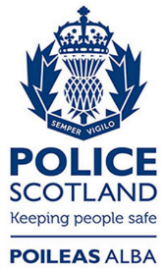 Freedom of Information ResponseOur reference:  FOI 23-1526Responded to:  30 June 2023